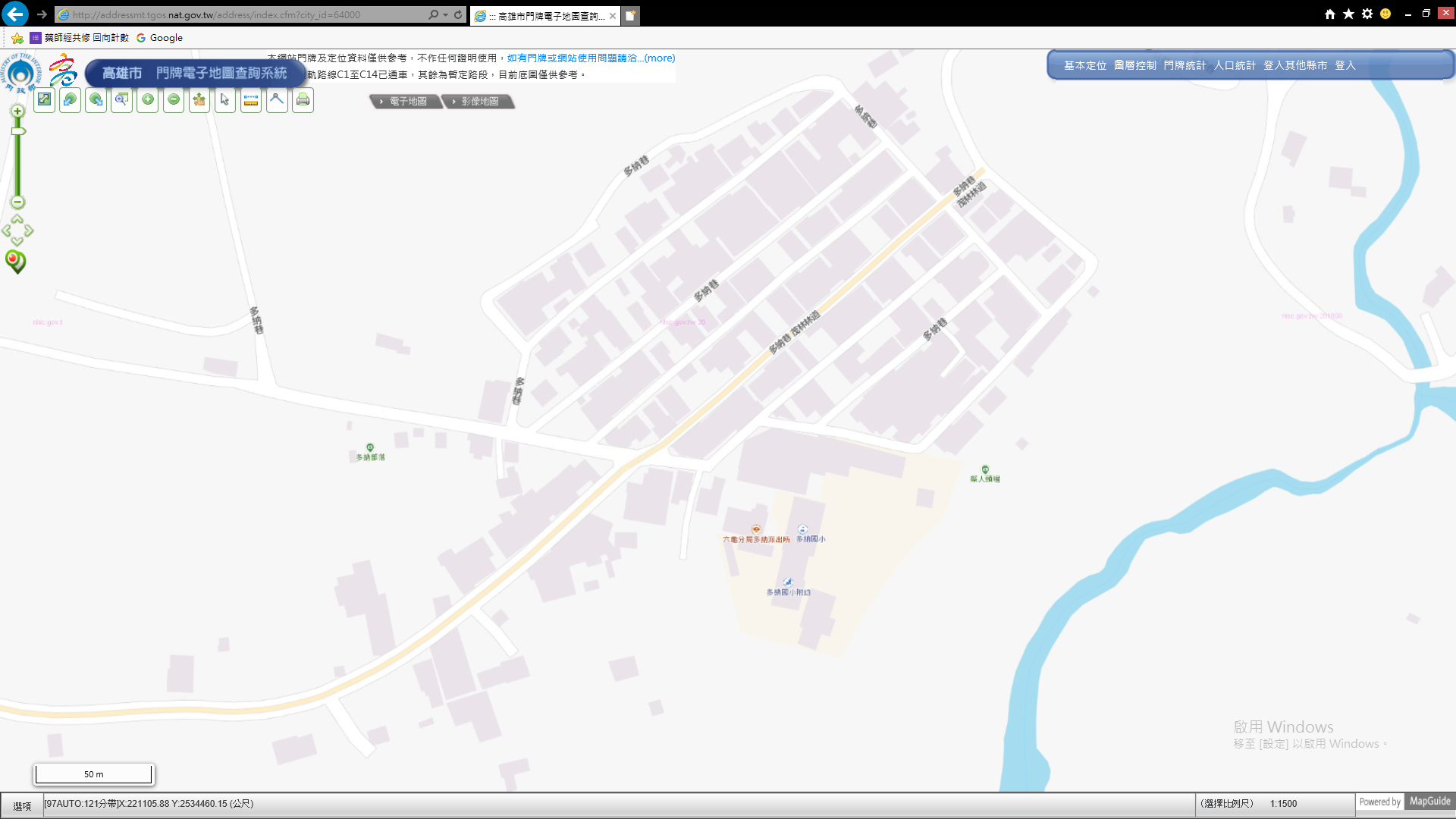 茂林區多納里垃圾清運行徑圖茂林區多納里垃圾清運行徑圖                             ↑                             往                             墳                             墓                                                   6-2                                                       6-1                                                        瑪                                                        姿                                                        餐                                                        廳                     江國勇                           2     1                                                                廁所                                            1-36.72-1↓                                                                            89-1       ↑往溫泉區                                                                98       87.86-2                                                                     84 7    86                                                           97     84-1.85      65                                                        96       82     85-1                                                    95       82-1                                                          95-1     83-1                                           100                    80    83        62        68                                              93         80-1.81        61      63-1                                           92 6       77               60       63         33阿拉斯                                      91           74          8                             32民宿                                    89          75    78         58          51       42         安息教會                                           71                             50                15     22-1                                               76            56       49      16            友生         21                    長老教會            72   76-1                  48-1                30-1民宿                       89-5         69                 55        47           41         30              22                    90                                        46  48        39         28       19             宋能正                     70                  45          37-1                           13      6                90-2              70-2         54                               27       14 16      20                             73-1          52                       37                                   5                                                                36-1                     69-1   73         40         44           36      26-1.26      15-1   11-1      4                         69-2       40-2      重建中心                25           15    11                                  53-2       43     回程    35                     14                   69-5   9      53-1               17                                    9                90                53        43-1       35-1          23         12            12   3                5                     43-5       營造協會                  12-2     8                                    34         24              11                  7        2-1                                43-3       阿珍餐廳                                     2                                            4     10                                                            △                                                           多納國小                            祭人頭場                        43-8             35-2                1-2                                              35-3                    43-4            1-1                 43-2                                  1       1-5                           1-6                    多納派出所               13	                3       24-1觀光販售區          19-1                                多納國小附幼                                                                餐廳 懷玉餐廳    1-96-6        洪柳樹石板一   93-1山沐咖      衛生室啡停車場 大運動場              ↓洪柳樹石板                                                                簡錦源  製圖